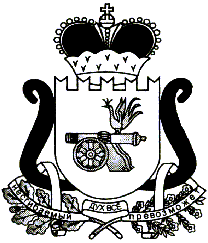 Контрольно-ревизионная комиссия муниципального образования «Ельнинский район» Смоленской областиСТАНДАРТ ВНЕШЕНГО МУНИЦИПАЛЬНОГО ФИНАНСОВОГО КОНТРОЛЯ  «Стандарт проведения анализа бюджетного процесса в муниципальном образовании  «Ельнинский район» Смоленской и подготовка предложений по его совершенствованию»(СФК КРК 2019/05)Вводится в действие с «29» апреля 2019г.г. ЕльняСодержание:Общие положенияНастоящий стандарт внешнего муниципального финансового контроля Контрольно-ревизионной комиссии муниципального образования «Ельнинский район» Смоленской области (далее - Контрольно-ревизионной комиссии)  «Стандарт проведения анализа бюджетного процесса в муниципальном образовании  «Ельнинский район» Смоленской и подготовка предложений по его совершенствованию» СФК КРК 2019/05, (далее – Стандарт) предназначен для регламентации деятельности Контрольно-ревизионной комиссии и представляет собой совокупность действий и операций, осуществляемых должностными лицами Контрольно-ревизионной комиссии по вопросу анализа бюджетного процесса на всех этапах, начиная от планирования до исполнения с целью подготовки предложений, направленных на его совершенствование.Настоящий Стандарт разработан в соответствии:-  со статьей 11 Федерального закона от 07.02.2011 года №6-ФЗ «Об общих принципах организации и деятельности контрольно-ревизионных органов субъектов Российской Федерации и муниципальных образований»;- Общим требованиям к стандартам внешнего государственного и муниципального контроля для проведения контрольных и экспертно-аналитических мероприятий контрольно-счетными органами субъектов Российской Федерации и муниципальных образований, утвержденных Коллегией Счетной палаты Российской Федерации (протокол от 12 мая 2012г. № 21К (854); - Положением о Контрольно-ревизионной комиссии муниципального образования «Ельнинский район» Смоленской области № 28 от 30 ноября 2012г. (в редакции решения Ельнинского районного Совета депутатов от 28.08.2015 №44); - Регламентом  Контрольно-ревизионной комиссии муниципального образования «Ельнинский район» Смоленской области, утвержденным распоряжением председателя Контрольно-ревизионной комиссии муниципального образования «Ельнинский район» Смоленской области от 23 марта 2015г. № 091.3. Целью настоящего Стандарта является установление единых принципов, правил и процедур осуществления анализа бюджетного процесса в муниципальном образовании и подготовка предложений, направленных на его совершенствование.1.4. Понятия, используемые в настоящем Стандарте:БЮДЖЕТНЫЙ ПРОЦЕСС – регламентируемая законодательством Российской Федерации деятельность органов государственной власти, органов местного самоуправления и иных участников бюджетного процесса по составлению и рассмотрению проектов бюджетов, утверждению и исполнению бюджетов, контролю за их исполнением, осуществлению бюджетного учета, составлению, внешней проверке, рассмотрению и утверждению бюджетной отчетности.1.5. Задачи, решаемые настоящим Стандартом:- оценка конечных результатов формирования, составления и исполнения бюджета;- обоснование бюджетной политики муниципального образования;- обоснование параметров показателей, использованных при формировании бюджета;- выявление причин, оказавших влияние на нерациональное и неэффективное использование средств бюджета (его исполнение);- выявление резервов в процессе исполнения бюджета;- выявление отрицательных моментов в деятельности бюджетополучателей, приводящих к нерациональному, нецелевому, неэффективному использованию бюджетных средств;- разработка предложений по эффективному планированию и использованию бюджетных средств;- совершенствование бюджетного процесса и межбюджетных отношений.Методика проведения анализа бюджетного процесса муниципального образования «Ельнинский район»Смоленской областиЦелью анализа бюджетного процесса и бюджетов главных администраторов бюджетных средств муниципального образования «Ельнинский район» Смоленской области является получение и представление в доступной форме информации об основных узловых моментах и параметрах бюджетного процесса, особенностях бюджетного планирования, основных тенденциях и структуре бюджета, целях и приоритетах бюджетной политики.В целях проведения анализа бюджета и бюджетного процесса используется ряд методов:- метод сравнения;- метод группировки;- метод цепных постановок;- методы горизонтального, вертикального, ретроспективного, факторного анализа и др.2.3. Метод сравнения является наиболее простым методом анализа бюджета. При использовании метода, бюджетные показатели отчетного периода сравниваются с плановыми или с аналогичными показателями за предыдущие периоды (квартал, год), которые называют базовыми.Путем сравнения показателей за определенный период добиваются их сопоставимости методом пересчета с учетом инфляционных процессов в экономике.Метод группировки сводится к группировке показателей бюджетов и сведению их в таблицы, что позволяет делать аналитические расчеты, выявить тенденции развития отдельных факторов, установить взаимосвязи с другими факторами и условиями, влияющими на изменение показателей бюджета.Метод цепных постановок (метод элиминирования) заключается в замене отдельного отчетного показателя базисным, при неизменности остальных показателей, что позволяет выявлять влияние отдельных факторов на совокупный бюджетный показатель.Горизонтальный анализ используется для сравнения текущих показателей бюджета с показателями за текущие периоды или сравнения плановых показателей с фактическими.Вертикальный анализ позволяет выяснить структуру бюджета или долю отдельных бюджетных показателей в итоговом бюджетном показателе и их влияние на общее результаты.Ретроспективный анализ (трендовый) проводится в целях выявления изменений динамики бюджетных показателей на основе сравнения плановых и отчетных показателей за несколько лет, что позволяет проводить более точное прогнозирование бюджетных показателей на перспективу.Факторный анализ заключается в выявлении влияния отдельных факторов на бюджетные показатели, например, на показатели расходов, на экономическую или социальную сферу…Анализ бюджетного процесса проводится за срок 3,6,9 месяцев и за год.Анализ бюджета должен вестись раздельно по доходам и расходам.При анализе бюджетного процесса и бюджета рекомендуется обратить внимание на следующие блоки вопросов:Нормативно-правовая база;Действующая практика разработки и принятия бюджета и отчетов об их исполнении;Прозрачность бюджета;Бюджет и его анализ.В каждой части оценки вносятся предложения по улучшению ситуации по каждому разделу (при необходимости).Перечень документов, составляемых по итогам анализа бюджетного процесса муниципального образования «Ельнинский район» Смоленской области3.1. В результате проведенной работы готовится итоговый отчет по анализу бюджетного процесса и бюджета муниципального образования «Ельнинский район» Смоленской области.3.2. Отчет может публиковаться в полном объеме и в кратком изложении.3.3. Отчет предваряется краткой характеристикой муниципального образования, включающей:- основные социально-экономические параметры муниципального образования (объем производства по отраслям, численность населения, численность занятых, уровень безработицы, средняя заработная плата);- тип развития муниципального образования (развивающийся, стагнирующий, депрессивный);- особенности системы управления в муниципальном образовании, влияющие на бюджетный процесс (законодательная (представительная) и исполнительная ветви власти);- уровень бюджетной обеспеченности  и взаимоотношения муниципального образования с бюджетом более высокого уровня (донор/реципиент).3.4. Для анализа  бюджетного процесса так же могут использоваться материалы, оформляемые Контрольно-ревизионной комиссией при проведении контрольных и экспертно-аналитических мероприятий.Оформление результатов4.1. Образец оформления результатов отчета, составляемого по результатам анализа бюджетного процесса, приведен в Приложении к настоящему Стандарту.Приложение к настоящему СтандартуТитульный листОтчет об анализе бюджетного процесса в муниципальном образовании «Ельнинский район»Смоленской областии предложения, направленные на его совершенствованиеВнутренняя частьРаздел 1. Краткая характеристика муниципального образования, включающая в себя:- основные социально-экономические параметры муниципального образования (объем производства по отраслям, численность населения, численность занятых, уровень безработицы, средняя заработная плата0;- тип развития муниципального образования (развивающийся, стагнирующий, депрессивный);- особенности системы управления в муниципальном образовании, влияющие на бюджетный процесс (законодательная (представительная) и исполнительная ветви власти);- уровень бюджетной обеспеченности и взаимоотношения муниципального образования с бюджетами более высокого уровня (донор/реципиент).Раздел 2. Развернутая информация по блокам:2.1. Нормативно-правовая база;2.2. Действующая практика разработки и принятия бюджета и отчетов об их исполнении;2.3. Прозрачность бюджета;2.4. Бюджет и его анализ.Раздел 3. Предложения, направленные не его совершенствование.Общие положения3 стр.Методика проведения анализа бюджетного процесса муниципального образования «Ельнинский район» Смоленской области4 стр.Перечень документов, составляемых по итогам анализа бюджетного процесса муниципального образования «Ельнинский район» Смоленской области 6 стр.Оформление результатов7 стр.Приложение8 стр.